COURSE DESCRIPTIONAdvanced Writing for Business is designed to help you produce clear, effective writing in the context of any business or professional environment.  You can succeed in this kind of writing by improving your skills in grammar, rhetoric, and logic, and applying them in business-related communications.In this course, we understand business writing as that kind of writing aimed at helping individuals achieve business-related goals.  Every semester or so, I change the main topic vis-à-vis business writing.  In this version of 340, the topic that will form the backdrop of our reading, thinking, and writing will be current events, specifically articles, editorials, and book reviews from the Wall Street Journal.  The Wall Street Journal is the single most widely read source of information and commentary on business matters in America, with a larger daily print circulation than USA Today and the New York Times, the next two largest printed newspapers in America, combined.  Both the writing and the topics in the Wall Street Journal should prove instructive to anyone interested in learning the art of business communication.  This class should improve your ability to think clearly, to test your ideas, and to write clear and effective arguments on behalf of communication goals that you care about.  Put another way, as a result of your work in this class, you should better understand how to use language to inform and persuade others, especially in professional contexts.The format of this course largely consists of in-class discussions and writing exercises, tutorial sessions, a team project, and individual writing assignments. On a very practical level, the topics covered range from word-, sentence-, and paragraph-level issues of correctness, conciseness, coherence, and clarity to more global considerations of argumentation, organization, and audience.  On a somewhat more theoretical level, students will be given a basic introduction to the resources available to them in the fields of grammar, rhetoric, and logic; and the necessary interrelations between those three fields.  On a personal level, it is hoped that through this class, students will become “friends” with writing—recognizing in the act of writing a valuable ally in their own professional, social, intellectual, emotional, and spiritual development.LEARNING OBJECTIVESThis course focuses on improving your understanding of the basic principles of good writing and how you may use these principles to write effectively in a variety of business-related contexts. You will learn to communicate effectively in writing using Plain English and traditional and new communication media for different audiences.Specifically, at the end of the course you will be able to:Recognize and implement the qualities associated with effective business writing, particularly the hallmarks of ‘Plain English’ and its “4Cs”: conciseness, coherence, clarity, and correctness; Identify and evaluate communication goals for diverse audiences and make effective and appropriate choices about the tone, style, and form the communication should take, taking care to be respectful of the diversity of audiences;Select and strategically utilize traditional and new communication media;Plan, create, and complete a variety of business documents—including, for example, memos, letters, emails, blog posts, proposals, and reports—using appropriate headings, layout, and typography;Conduct research using a broad range of sources;Synthesize and evaluate the quality of collected information;Support written claims with logical and persuasive reasoning, and critique the reasoning in the writing of others;Understand the importance of business ethics and its implications for business and business communication; Collaborate productively with others in completing writing and editing tasks; Express your ideas and conduct yourself in a professional manner that is respectfully mindful of others, including those issues pertaining to diversity and inclusivity.All of the above apply not only to traditional business writing, but also to any professional communication via electronic media.  Business today functions primarily in a digital environment and proficient writers must be adept at using the internet and the tools e-communication provides. Required Materials	Burton, Gideon O.  Silva Rhetoricae: The Forest of Rhetoric. Online website.  http://rhetoric.byu.edu.Wall Street Journal.  [free on-line subscription available via USC/Marshall library]Williams, Joseph M., and Joseph Bizup.  Style:  Lessons in Clarity and Grace (13th ed.). 2021.  [Note: this edition is significantly revised from the 12th edition, and probably justifies the additional expense.  That said, earlier editions also have invaluable lessons, are significantly cheaper, and could serve the purposes of this course if you wish to buy one of those instead.][U.S. Securities and Exchange Commission.]  A Plain English Handbook:  How to Create Clear SEC Disclosure Documents.  [no date]  .pdf file.  Available at https://www.sec.gov/pdf/handbook.pdf.Other required articles will be provided throughout the course.Also required:  select one (1) of the following books to read and summarize a chapter weekly in preparation for an end-of-semester book review that will constitute paper #3:Difficulty levels (note that the harder texts will be graded somewhat more leniently than easier ones)  ***** Professional/graduate school**** Advanced undergraduate ***Undergraduate** high school/beginning undergradReading List for Individual Book Reviews (choose one)Bilott, Robert.  Exposure:  Poisoned Water, Corporate Greed, and One Lawyer’s Twenty-Year Battle Against Dupont.  (2019) ***The Amazon website describes this book as “the incredible true story of the lawyer who spent two decades building a case against DuPont for its use of the hazardous chemical PFOA, uncovering the worst case of environmental contamination in history—affecting virtually every person on the planet—and the conspiracy that kept it a secret for sixty years.”  This is the story behind the 2019 movie, Dark Waters, as told by the lawyer who has doggedly pursued it, at enormous personal cost to himself.  A thrilling and disturbing tale which is unfortunately the more disturbing for being true.Carreyrou, John.  Bad Blood: Secrets and Lies in a Silicon Valley Startup.  ***Amazon describes this book as “the gripping story of Elizabeth Holmes and Theranos—one of the biggest corporate frauds in history—a tale of ambition and hubris set amid the bold promises of Silicon Valley, rigorously reported by the prize-winning journalist.” It includes this blurb from a NY Times review: “Chilling ... Reads like a thriller ... Carreyrou tells [the Theranos story] virtually to perfection.”  This story is still unfolding; follow latest developments in the Wall Street Journal. Deneen, Patrick J.  Why Liberalism Failed ****One of the rare books praised by the right and the left—by both the New York Times and The Wall Street Journal, by both Barack Obama and Archbishop Charles J. Chaput, and many others as well, representing a wide spectrum of political views.  Patrick Deneen, a political scientist who has taught at Princeton, Georgetown, and now the University of Notre Dame, explains the root causes and inherent tensions in our increasingly dysfunctional political, economic, and cultural life.  He is a scholar of democracy, liberalism, classical and modern political thought, and American political thought.  An especially useful book for those interested in analyzing and understanding American culture.Kahneman, Daniel.  Thinking, Fast and Slow ****A psychologist who won a Nobel prize in Economics(!), Kahneman explains in simple terms why you (and everyone else!) often makes the wrong decisions and judgements about all kinds of important and semi-important matters.  A must-read for those interested in psychology, organizational behavior, behavioral economics, and business decision-making.Kotkin, Joel.  The Coming of Neo-Feudalism: A Warning to the Global Middle Class ***Joel Kotkin is a Los Angeles-based freelance journalist, with in-depth knowledge of urban and societal trends, and deep knowledge of California.  A very clear and engaging writer who does not neatly fall on the right or left politically, he argues with lots of data (especially from California!) that we are becoming a feudal society again.McCloskey, Deirdre.  The Bourgeois Virtues: Ethics for an Age of Commerce*****McCloskey, born Donald McCloskey, is a brilliant, polymathic economist who cannot be easily pigeon-holed.  She is unfailingly clear and engaging in her writing style and argumentation, but her books are very long.  Enter here, those who dare!McLean, Bethany, and Joe Nocera.  All the Devils Are Here: The Hidden History of the Financial Crisis. ****This may be the most readable of the many books published on the 2008-2009 financial crisis.  It shows clearly how the financial crisis that nearly wrecked the entire global financial system was rooted in unethical, self-serving behavior at every level:  individual borrowers, mortgage brokers, big banks, the major accounting and investing firms, the ratings agencies, and the United States Congress, to name but a few.  Had any one of these sectors acted ethically, the crisis could have been averted.  But every actor in the system was “a devil”—and surprise, surprise!—they are all still there.  An excellent read for understanding the 2008-2009 financial crisis, and to understand lingering threats to our economy and society today.McLean, Bethany, Peter Elkind, and Joe Nocera.  The Smartest Guys in the Room: The Amazing Rise and Scandalous Fall of Enron. ****It was an article from Bethany McLean in Fortune magazine questioning Enron’s financial statements that sprung the leak in the giant dam that had long protected Enron from critical scrutiny.  Once the leak was sprung, the damage got bigger and bigger, and finally the whole structure collapsed.  This is a story well worth knowing, as it will help you better anticipate and understand other major business scandals when they occur.  The implicit point of the title, by the way, and one college students should particularly bear in mind, is that being “smart” is by no means the highest or best of human accomplishments, however much society and your own schooling may have indicated otherwise.John McWhorter, Woke Racism:  How a New Religion Has Betrayed Black America ***John McWhorter is a very famous and brilliant black linguist at Columbia University, who has published voluminously on matters pertaining to race, ethnicity, and language.  Novak, Michael, Business as a Calling: Work and the Examined Life ***For those who are worried that life in business will be morally compromising, Novak, writing from a Catholic perspective, provides a positive way to understand business as a deeply ethical calling, and as a service to society and one’s neighbors.O’Rourke, P.J.  Eat the Rich: A Treatise on Economics. (1999) ***P.J. O’Rourke is a humorist and an investigative journalist, and he performs both roles exceptionally well.  His question in this book is, why do the economies of some nations flourish, while others “just suck”?  To answer his own question, he visits and looks at the economies of about a dozen different countries, looking at representatives of what he calls “good” and “bad” capitalism, “good” and “bad” socialism, etc.  O’Rourke is both funny and informative; this is the easiest read on this list, but still quite educational and possibly provocative.Soll, Jacob.  The Reckoning: Financial Accountability and the Rise and Fall of Nations. **** Jacob Soll is a USC professor who won the McArthur Genius Award for this book.  It is the fascinating(!) story of how knowledge of accounting (yes, accounting!) has led to the rise and fall of the Western empires, including Italy, Spain, the Netherlands, France, England, and the United States.  An absolute must-read for anyone with an interest in business or accounting.Sowell, Thomas.  Economic Facts and Fallacies. ***Sowell is a brilliant black economist, who regularly punctures economic myths about our world with lots of hard data and insightful arguments.  For this reason, he is widely despised by those who do not share his views.Toffler, Barbara Ley.  Final Accounting: Ambition, Greed and the Fall of Arthur Andersen.  ***Especially for accountants: do you know about Arthur Andersen, which until Enron was considered the best and most prestigious of all of the major accounting firms?  This is the sobering story of its demise, and should serve as a useful cautionary tale as you consider your own future careers in the field. ONE-ON-ONE WRITING CONFERENCESI hope to meet with each of you at least once during the semester to discuss your writing and progress in the class.  Some class time will be used for these meetings; however, it will likely also be necessary to schedule meetings with me outside of regularly scheduled class time.Prerequisites and/or Recommended PreparationThe prerequisite is WRIT 140/150 or its equivalent.  No prior knowledge of business is expected or required in this course.  However, it is assumed that students’ skills in grammar and reading are sufficient to enable them to read and write college-level prose.  Students in need of remedial work in English grammar or reading comprehension are advised to drop this course and seek additional help before enrolling in 340. Course NotesThis course uses a reading-writing-discussion-workshop format.  Brief readings will be done during class time and written about and discussed; students will also be required to read a single book  outside of class.  Each student will also make two brief (approximately 5 minutes) in-class presentations on assigned readings.  The course uses small group discussions and workshops, and students will also spend a considerable amount of time doing in-class journaling or written experimentation.  There is also a group project. Grading PoliciesEVALUATION OF YOUR WORKMy goal in every class is to provide every student with the highest grade for the course that I can justify as a professional.  It is also my goal that 100% of my students agree that their final grades are a fair representation of the quality of their best work in the class.  It disappoints me if I am unable to accomplish my second goal; but I can pledge to all of my students that I will always accomplish the first.      I will do my best to make my expectations for the various assignments clear and to evaluate them as fairly and objectively as I can.  If, however, you feel that an error has occurred in the grading of any assignment, please let me know as soon as possible so that I can re-evaluate your work if necessary.  As best as you can, please explain to me fully and carefully what you think the problem is, and why you think the assignment should be re-graded.  If you are at all persuasive, I will re-read the assignment.  Do be aware, however, that while your grade may go up or remain unchanged, it is also possible that I will see significant problems that I missed initially, and assign a lower grade upon carefully re-reading your work.GRADING RATIONALE AND FINAL GRADE CALCULATIONA truly "advanced" writer is a person who is able, regardless of audience, genre, purpose, or other constraints, to consistently show mastery of three aspects of language—grammar, rhetoric, and logic—by adapting them effectively to the needs presented by the situation at hand.  All terms used to evaluate writing--such as diction, organization, argument, format, correctness, clarity, cohesion, or cogency--ultimately refer to one or more of these three aspects of language.  Weakness in any one of these three areas will necessarily weaken the writing overall.  Consequently, final evaluation of students' final papers will always take into account all three of these aspects of their writing.  At this level of instruction, at this University, “A” level writing represents writing that is difficult to distinguish from professional or graduate student-level writing.  It is writing that demonstrates awareness of the typically wide range of research and scholarly opinion on a given topic; provides strong justification for the significance of the topic under consideration; anticipates and successfully rebuts obvious objections to the author’s line of thought; provides thorough, well-chosen support for a demonstrably important thesis; and accomplishes all of these things with demonstrably advanced skills in grammar, rhetoric, and logic.  Every attempt is made in this class to make the evaluation of students' writing as objective as possible.  Grading rubrics will be made available with each assignment. These rubrics attempt to identify and objectify the elements of grammar, rhetoric, and logic that will play an especially important role in this course, and in a given paper.Final grades represent how you perform in the class relative to the objective standards of the class assignments, and relative to the other students in the class.  Your grade will not be based on a mandated target, but on your own performance. Historically, the average grade for this class is between a (B) and (B+).  Four items are considered when assigning final grades, and are listed here in order of relative importance:The quality of your final portfolio submission.  Because the quality of your final portfolio is supposed to represent the best work you are able to do at the end of the semester, it therefore functions as the “anchor” from which the rest of your grade is determined.  The portfolio therefore functions as a kind of “ceiling” for your final grade: only in rare circumstances will your final course grade be higher than your portfolio grade.Your ranking relative to all students in the class.Your average weighted score as a percentage of the available points for all assignments (the points you receive divided by the number of points possible).Your overall average percentage score relative to other students the class. GRADING CRITERIAThe evaluation and grading criteria used in this course are designed to faithfully reflect the University-wide expectations for WRI 340.  [See Grading Rubrics, available separately.] Accordingly, graded written assignments will be evaluated with respect to the following criteria (but note that these are categorized somewhat differently in different rubrics):  Cogency (rhetoric & logic):  The rhetorical power, or persuasiveness, of the paper, both overall and in its particular assertions.Support (rhetoric & logic):  The extent to which the paper’s assertions are supported with examples, evidence, or reasoning which are appropriate to the topic and audience, and which strongly advance the argument of the paper.Control (rhetoric):  The organizational quality of the paper, including the following:  effective use of titles, headings, bullets, fonts, bold print, and other typographical devices; appropriate and effective introductions and previews;  well-defined and well-developed body structure; effective, appropriate, and balanced conclusions;  appropriate transitions between sentences and paragraphs; effective use of organizational devices in sentences and paragraphs.Topicality (rhetoric):  The degree and extent to which the paper explores the issue(s) and conforms to the explicit guidelines set forth in the assignment, addressing all aspects of the writing task.Style (rhetoric):  The appropriateness of the paper’s diction—including sentence structure, word choice, fluency, and tone in terms of its purpose and intended audience.Grammar and Mechanics (grammar):  The quality of the paper at the surface level:  syntax, grammar, spelling, and punctuation.Assignment Submission PolicyNO points will be deducted for late papers.However, note the following:  1) late papers will typically receive grades only, with little or no written feedback; 2) all assignments must be submitted by the last day of class to receive credit for the course; 3) course journal entries are due weekly, graded intermittently, and cannot be made up after grades have been assigned; and 4) in-class presentations must be completed on the assigned day to receive full credit, unless alternative arrangements have been made with the instructor.PROFESSIONALISM: POLICIES AND PROCEDURESThis class is intended to imitate a business environment in some important particulars, one of which is professionalism—in conduct, communication, and quality of work.  Therefore, students are expected to attend class on time, come to class prepared, and cheerfully, thoughtfully, and constructively contribute to all in-class activities.  Even though this class will be conducted in part via Zoom sessions, it should be remembered that this is still a professional setting, and professional behavior is still expected.  That means that, apart from some extenuating circumstances, students should have their cameras on at all times, with appropriate background visuals—either live or virtual.  Take care to present yourself, always, as you would if you knew that your next employer or client were sitting in the session—because they very well might be!  This excludes, among other backdrops, sitting in bed.All forms of unprofessional conduct, and especially behavior that is disrespectful of other persons, including me, is prohibited, and will negatively affect a student’s chances of success in the class.  Unprofessional conduct can be reduced to three general categories:  various forms of inattention, incivility, or bad faith.  Inattention includes all forms of electronic distraction by phones, email, and the Internet; incivility includes all forms of disrespectful behavior, including verbal denigration of others, interruptions, or late arrival to or early exit from class; bad faith includes all forms of cheating, especially plagiarism, the consequences for which are severe and discussed separately below. The consequences of these misbehaviors range from verbal reprimands to lowered grades.  Students who persist in inappropriate behaviors will be invited to leave the classroom and may even be asked to withdraw from the course.  In severe cases, such as plagiarism, offenses can result in failure for a paper, failure for the course, or even expulsion from the University.  Also note:  electronic devices, such as phones, laptops, etc., are often problematic in professional settings.  At the request of the instructor, any such electronic device should be turned off immediately.  Attendance, punctuality and participation.  An expected mode of professional business behavior is punctual attendance at all meetings.  Punctual attendance, and good participation, is a form of communicating professionalism, courtesy to others, and respect for the task at hand.  Given the current circumstances, it is understood that not all students will be able to attend all sessions. Nevertheless, regular attendance and robust participation in the class is expected.You will be graded on your actual participation in class, not on your attendance.  The highest participation grades will be reserved for those who consistently contribute positively to the atmosphere and learning objectives of this class, both with respect to their daily attitudes, and with respect to the substance and frequency of their contributions.  But frequency of contributions is less important than the content and quality of those contributions.  At the same time, students who participate only rarely, or only when prompted, or whose contributions may be off-topic or show unfamiliarity with the assigned readings, will not receive full credit for participation in this class.  The highest grades will be awarded to those whose presence regularly and positively advanced the purposes of the class; the lowest to those whose presence was either negligible or, worse, counter-productive to the class.Other requirementsWord-processing software (a relatively recent version of Microsoft Word is standard)Access to the InternetRetention of Graded Coursework All graded work which affects the course grade will be retained for one year after the end of the course if the graded work has not been returned to the student (i.e., if I returned a graded paper to you, it is your responsibility to file it, not mine).Technology Policy [except for the last sentence, the following applies only to in-person classes]Laptop and Internet usage should be considered inappropriate except when explicitly permitted by the professor.  Use of other personal communication devices, such as cell phones, is considered unprofessional and is not permitted during academic or professional sessions. ANY e-devices must be completely turned off during class time. Upon request, you must comply and put your device on the table in off mode and FACE DOWN. You might also be asked to deposit your devices in a designated area in the classroom. Videotaping faculty lectures is not permitted due to copyright and privacy infringement regulations. Audiotaping may be permitted if approved by the professor. Use of any recorded or distributed material is reserved exclusively for the USC students registered in this class.  Course CalendarSee Appendix II below.Statement on Academic Conduct and Support SystemsAcademic Conduct:Plagiarism – presenting someone else’s ideas as your own, either verbatim or recast in your own words – is a serious academic offense with serious consequences. Please familiarize yourself with the discussion of plagiarism in SCampus in Part B, Section 11, “Behavior Violating University Standards” https://policy.usc.edu/scampus-part-b/.  Other forms of academic dishonesty are equally unacceptable.  See additional information in SCampus and university policies on scientific misconduct, http://policy.usc.edu/scientific-misconduct.Support Systems:Counseling and Mental Health - (213) 740-9355 – 24/7 on callstudenthealth.usc.edu/counselingFree and confidential mental health treatment for students, including short-term psychotherapy, group counseling, stress fitness workshops, and crisis intervention. National Suicide Prevention Lifeline - 1-800-273-8255 suicidepreventionlifeline.orgProvides free and confidential emotional support to people in suicidal crisis or emotional distress 24 hours a day, 7 days a week. Relationship and Sexual Violence Prevention and Services (RSVP) - (213) 740-9355(WELL), press “0” after hours – 24/7 on call studenthealth.usc.edu/sexual-assaultFree and confidential therapy services, workshops, and training for situations related to gender-based harm.Office of Equity and Diversity (OED)- (213) 740-5086 | Title IX – (213) 821-8298 equity.usc.edu, or titleix.usc.eduInformation about how to get help or help someone affected by harassment or discrimination, rights of protected classes, reporting options, and additional resources for students, faculty, staff, visitors, and applicants. The university prohibits discrimination or harassment based on the following protected characteristics: race, color, national origin, ancestry, religion, sex, gender, gender identity, gender expression, sexual orientation, age, physical disability, medical condition, mental disability, marital status, pregnancy, veteran status, genetic information, and any other characteristic which may be specified in applicable laws and governmental regulations. The university also prohibits sexual assault, non-consensual sexual contact, sexual misconduct, intimate partner violence, stalking, malicious dissuasion, retaliation, and violation of interim measures. Reporting Incidents of Bias or Harassment - (213) 740-5086 or (213) 821-8298 usc-advocate.symplicity.com/care_reportAvenue to report incidents of bias, hate crimes, and microaggressions to the Office of Equity and Diversity |Title IX for appropriate investigation, supportive measures, and response.USC Support and Advocacy - (213) 821-4710 uscsa.usc.eduAssists students and families in resolving complex personal, financial, and academic issues adversely affecting their success as a student.Diversity at USC - (213) 740-2101 diversity.usc.eduInformation on events, programs and training, the Provost’s Diversity and Inclusion Council, Diversity Liaisons for each academic school, chronology, participation, and various resources for students. USC Emergency - UPC: (213) 740-4321, HSC: (323) 442-1000 – 24/7 on call dps.usc.edu, or emergency.usc.eduEmergency assistance and avenue to report a crime. Latest updates regarding safety, including ways in which instruction will be continued if an officially declared emergency makes travel to campus infeasible.USC Department of Public Safety - UPC: (213) 740-6000, HSC: (323) 442-120 – 24/7 on call dps.usc.eduNon-emergency assistance or information.Office of Disability Services and Programs - (213) 740-0776 dps.usc.edu, ability@usc.edu.USC is committed to making reasonable accommodations to assist individuals with disabilities in reaching their academic potential. Services include assistance in providing readers/notetakers/interpreters, special accommodations for test taking needs, assistance with architectural barriers, assistive technology, and support for individual needs. If you have a disability which may impact your performance, attendance, or grades in this course and require accommodations, you must first register with the Office of Disability Services and Programs (dsp.usc.edu) provides certification for students with disabilities and helps arrange the relevant accommodations.  Any student requesting academic accommodations based on a disability is required to register with Disability Services and Programs (DSP) each semester. A letter of verification for approved accommodations can be obtained from DSP. Please be sure the letter is delivered to me as early in the semester as possible. DSP is located in GFS (Grace Ford Salvatori Hall) 120 and is open 8:30 a.m.–5:00 p.m., Monday through Friday. Incomplete GradesA mark of IN (incomplete)  may be assigned when work is not completed because of a documented illness or other “emergency” that occurs after the 12th week of the semester (or the twelfth week equivalent for any course that is scheduled for less than 15 weeks).  An “emergency” is defined as a serious documented illness, or an unforeseen situation that is beyond the student’s control, that prevents a student from completing the semester.  Prior to the 12th week, the student still has the option of dropping the class.  Arrangements for completing an IN must be initiated by the student and agreed to by the instructor prior to the final examination.  If an Incomplete is assigned as the student’s grade, the instructor is required to fill out an “Assignment of an Incomplete (IN) and Requirements for Completion” form which specifies to the student and to the department the work remaining to be done, the procedures for its completion, the grade in the course to date, and the weight to be assigned to work remaining to be done when the final grade is computed. Both the instructor and student must sign the form with a copy of the form filed in the department. Class work to complete the course must be completed within one calendar year from the date the IN was assigned.  The IN mark will be converted to an F grade should the course not be completed within the time allowed.Grade DisputesAll grades assigned by faculty members are final.  Students have the right to seek explanation, guidance, counsel and reasons for the assignment of a grade. Faculty may initiate a change in grade if there is an error in the calculation of a grade. Students may appeal a grade according to university policy as set forth in SCampus.  A faculty member may not change a disputed grade outside the formal appeals process.  In response to a disputed academic evaluation by an instructor, a student is entitled to two levels of appeal after review by the instructor:  first to the chairperson of the department and then to the appropriate dean of the school.  The full university policy can be found in SCampus under University Governance / Academic Policies at https://policy.usc.edu/scampus-part-c/. Appendix I
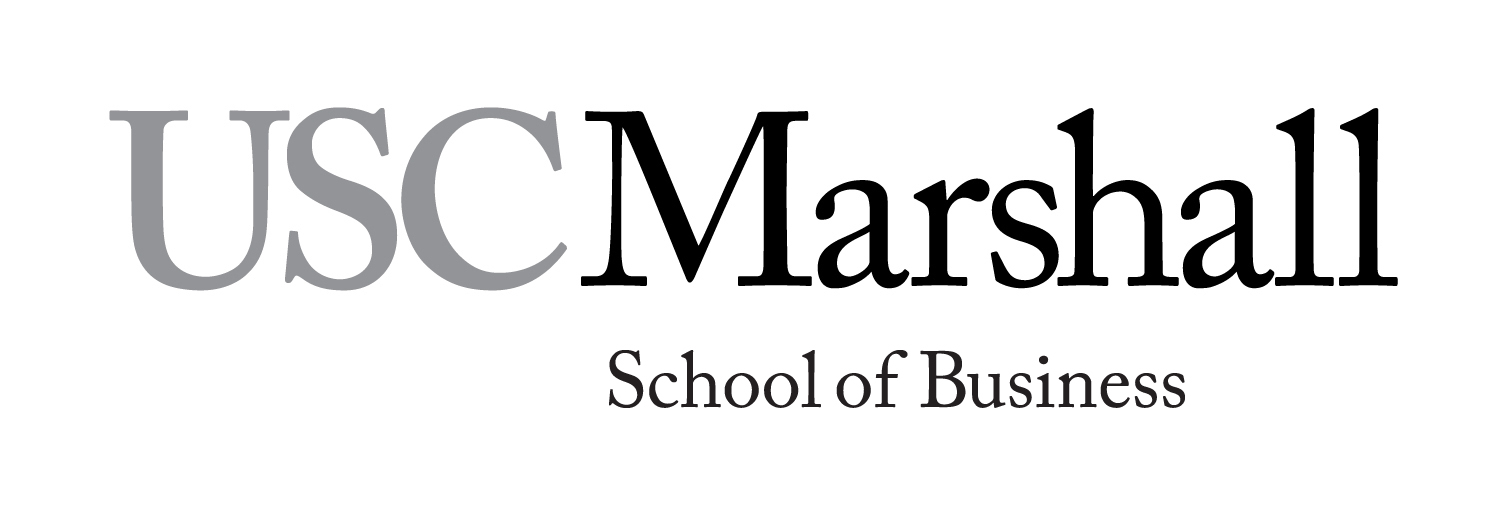 Appendix IIWRIT 340:  Course Schedule – Fall 2021 Key:  S= Joseph Williams and Joseph Bizup, Style: Lessons in Clarity and GraceP(n) = Student Presentation #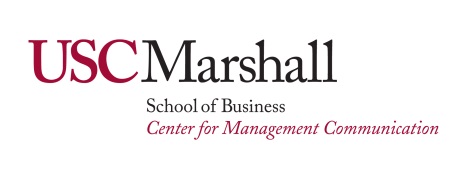 340 Advanced Writing for BusinessSyllabus – Spring 2022Classes Meet:Mondays and Wednesdays, in person + onlineSection 66718 – 9:30-10:50am JFF 312Section 66719 – 11am-12:20pm JFF 312Professor:    Lee R. Cerling, Ph.D. Office:  ACC 401Phone:  213.821.1158Office Hours:  12:30-1:30pm M/W, and by appointment  Zoom Office ID# 732 093 2365Email:  cerling@usc.edu  AssignmentPoints% of GradeWRITING       Formal Papers (55% of course grade)	PAPER #1* – ResearchPAPER #2* – Critical  Thinking	PAPER #3* – Business Ethics	FINAL PORTFOLIO (revision of 2 of 3 papers)       In-Class Presentations (10% of course grade)	Rhetorical Devices or Current Reading Presentation Williams Presentation (2-person)      Group Writing Project  (15% of course grade)                Group Blog and Presentation - 
                         Figures of Speech in Advertising      Course Journals (15% of course grade)Reflections JournalWeekly Reading Summaries (student’s choice)     Professionalism & Participation (5% of course grade)100100100	2505050150501005010%10%10%25% 5% 5%15%5%10%5%                                                                     TOTAL             1,000 100.0%APPENDIXAlignment of Course Learning Objectives with Marshall’s Six Undergraduate Program Learning GoalsAPPENDIXAlignment of Course Learning Objectives with Marshall’s Six Undergraduate Program Learning GoalsAPPENDIXAlignment of Course Learning Objectives with Marshall’s Six Undergraduate Program Learning GoalsAPPENDIXAlignment of Course Learning Objectives with Marshall’s Six Undergraduate Program Learning GoalsGoalMarshall Program Learning Goal Description Covered in this Course (Goals 3, 5, 6 and relevant selected sub-goals)Emphasis/
Relation to Course ObjectivesRelevant Course Topics3Our graduates will demonstrate critical thinking skills so as to become future-oriented decision makers, problem solvers and innovators.Specifically, students will:3.1 Students will understand the concepts of critical thinking, entrepreneurial thinking and creative thinking as drivers of innovative ideas (not explicit for this course).3.2 Critically analyze concepts, theories and processes by stating them in their own words, understanding key components, identifying assumptions, indicating how they are similar to and different from others and translating them to the real world.3.3 Be effective at gathering, storing, and using qualitative and quantitative data and at using analytical tools and frameworks to understand and solve business problems.3.4 Demonstrate the ability to anticipate, identify and solve business problems. They will be able to identify and assess central problems, identify and evaluate potential solutions, and translate a chosen solution to an implementation plan that considers future contingencies. High(Course learning objectives 1-10)All course assignments require critical thinking skills (students will utilize the USC-CT approach as a framework for critical analysis)5Our graduates will demonstrate ethical reasoning skills, understand social, civic, and professional responsibilities and aspire to add value to society.
Specifically, students will:5.1 Understand professional codes of conduct.5.2 Recognize ethical challenges in business situations and assess appropriate courses of action.Moderate(Course learning objectives 7, 8)Discussion of business ethics, review of codes of conduct, and CSR, ethics mini-case exercises6Our graduates will be effective communicators to facilitate information flow in organizational, social, and intercultural contexts. Specifically, students will:6.1 Identify and assess diverse personal and organizational communication goals and audience information needs. 6.2 Understand individual and group communications patterns and dynamics in organizations and other professional contexts.6.3 Demonstrate an ability to gather and disseminate information and communicate it clearly, logically, and persuasively in professional contexts.High(Course learning objectives 1-10)All assignments require audience  and purpose analysis, and tailoring communication messages accordingly.Marshall Undergraduate Program Goals not Explicitly Covered by this Course (Goals 1, 2, 4)Marshall Undergraduate Program Goals not Explicitly Covered by this Course (Goals 1, 2, 4)1Our graduates will understand types of markets and key business areas and their interaction to effectively manage different types of enterprises.Specifically, students will:1.1 Demonstrate foundational knowledge of core business disciplines, including business analytics and business economics. 1.2 Understand the interrelationships between functional areas of business so as to develop a general perspective on business management. 1.3 Apply theories, models, and frameworks to analyze relevant markets (e.g. product, capital, commodity, factor and labor markets). 1.4 Show the ability to utilize technologies (e.g., spreadsheets, databases, software) relevant to contemporary business practices.2Our graduates will develop a global business perspective. They will understand how local, regional, and international markets, and economic, social and cultural issues impact business decisions so as to anticipate new opportunities in any marketplace. Specifically, students will:2.1 Understand how local, regional and global markets interact and are impacted by economic, social and cultural factors.2.2 Understand that stakeholders, stakeholder interests, business environments (legal, regulatory, competitor) and business practices vary across regions of the world.4Our graduates will develop people and leadership skills to promote their effectiveness as business managers and leaders.Specifically, students will:4.1 Recognize, understand, and analyze the motivations and behaviors of stakeholders inside and outside organizations (e.g., teams, departments, consumers, investors, auditors).4.2 Recognize, understand and analyze the roles, responsibilities and behaviors of effective managers and leaders in diverse business contexts e.g., marketing, finance, accounting.4.3 Understand factors that contribute to effective teamwork.WeekMondayWednesdayTopicsReadings11/10Introductions+Course Overview1/12Course Emphases and Themes:Grammar, Rhetoric, LogicProfessionalism in Business Communication Assign: A1Professionalism 1:Format and ToneLinda Smola letter21/17No ClassML King, Jr. DayUniversity Holiday1/19On Naming:Confucius_____Your Tools: Grammar, Rhetoric, Logic_____Professionalism 2Assign: Team Project IntroductionProfessionalism:TonePlain English(Cerner  memo)S, Introduction + Lesson 131/24Objectivity, Terrorists & Newspapers
Williams 2 – Actions/VerbsDue: A1 Outline1/26Team Check In 1Naming & DefinitionCritical Thinking:Objectivity & Bias----How to Write Clear Sentences:Avoiding NominalizationsS,  Lesson 241/31____Williams 3 – CharactersDue: A1 Draft2/2Williams 8 – Concision Presentation 1More on Naming___How to Write Clear Sentences:Characters as SubjectsEditing for ConcisenessS, Lessons 3 & 8 52/7Williams 4 – Cohesion & CoherenceP22/9P3, P4Due: A1 Final (100 pts.)Assign: A2How to Write Clear ParagraphsS, Lesson 462/14 Individual Conferences2/16Individual Conferences72/21No class –President’s Day,University Holiday2/23Team Check In 282/28Williams 6 – Framing DocumentsP5, P6Due: A2 Outline3/2Williams 7 – Framing SectionsP7, P8Audience& Overall OrganizationS, Lessons 6 & 793/7Williams 5 – EmphasisP9Due: A2 Draft3/9P10, P11Assign/Discuss: A3How to Achieve Emphasis in Sentences and ParagraphBusiness EthicsS, Lesson 5—3/14No class – Spring Break3/16No class – Spring Break103/21P12, P13Williams 9 – Shape3/23P14, P15Due: A2 Final (100 pts.)How to Add Length Gracefully to SentencesExpertiseS, Lesson 9113/28Team Check In 33/30Team Practice Presentations124/4Williams 10 – EleganceP16Due: A3 Draft4/6P17, P18Managing Complexity in SentencesS – Lesson 10134/11Williams 11 – Ethics of StyleP19Due: A3 Final (100 pts.)4/13Communication Ethics144/18Individual Conferences4/20Individual Conferences154/25Team Presentations4/27Course Wrap UpDue: Portfolio (250 pts.)Rhetorical Figures & Advertising___Summing Up5/2No Class – Finals Week5/4No Class – Finals Week